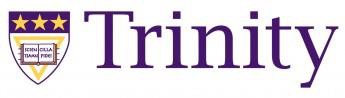 Middle States Accreditation Self-Study Office of Career Services and Experiential LearningINTRODUCTIONThe Office of Career Services and Experiential Learning strives to assist Trinity students & Trinity graduates in aspects of career planning, career development, internships and job attainment. We also provide the necessary tools and resources that meet the individual career and educational goals of our students and graduates. In the spring of 2012, this office was rebranded and restructured and procedures were reorganized to ensure effective outcome measurements. As a result of these executed efforts, student awareness and usage of services increased by 72% within the first two semesters. Based on a recent report of completed appointments, 60% of our interactions were with the College of Arts & Sciences, followed by 30% interaction with School of Professional Studies. We are committed to empowering our students and graduates for lifelong learning that leads to employment and we work to prepare students for the workforce in a variety of ways. Namely, our most popular service, resume/cover letter writing, is a high quality, interactive service (e.g. career office hours, individual appointments, class presentations, career workshops, etc.) that is used by students from all academic areas and a number of students, faculty and staff anecdotally share it has helped students and graduates obtain employment. Furthermore, our office provides a variety of high-touch services to assist students with employment (e.g. resume writing, interview preparation, job searching) while enrolled, as well as after graduation. We attribute our effective levels of interaction with students to the strong faculty partnerships that exist. Together, we stress the importance of job performance, career readiness, and experiential learning before graduation.Career Services Support of Academic ProgramsAdditionally, efforts were created in 2012 to establish this office as the university’s appointed official for maintenance and tracking of credit-bearing experiential learning opportunities. A key goal for the Office of Career Services and Experiential Learning is to capture and measure workforce readiness through an evaluation of student learning outcomes for credited internships. As a result, a new internship approval system was introduced in the fall of 2012 and is now required for all students participating in an internship. In an effort to support our institution’s emphasis on learning and our office’s commitment to workforce preparation, the Office of Career Services and Experiential Learning continues to develop partnerships with key faculty members to strategize and implement ways to incorporate career development into curriculum. To this end, the synergy between our office and key faculty members has grown and we’ve developed a number of best practices for tracking and assessment purposes. Once an internship has been obtained, students must work with a faculty supervisor and Career Services to complete an Internship_Learning_Agreement_09 form. The agreement form requires a job description on company letterhead (outlining duties and responsibilities), in addition to an explanation of learning outcomes using the Learning Outcomes Skill List created by the Office of Career Services, and based on skill sets desired by employers through the National Association of Colleges and Employers (NACE). Students are expected to consult with Career Services for assistance with appropriate signatures and supplementary paperwork before submitting the agreement for approval. Students seeking credit for the internship must enroll in the appropriate class associated with the internship, and an evaluation is to be completed by a faculty supervisor once the internship is complete. Through our partnership we’ve been able to increase the approval and collection of student internships for credit with a total of 499 agreements on file compared to a count of 60 in 2012.  The numbers below reflect approved forms that were submitted directly to our office.Internships for Credit during Academic Year 2013-14 and Academic Year  2014-15Includes forms completed and data submitted by a number of key faculty members who teach internship and/or practicum courses.indicates data that has not been submitted to Career Services yet for a comprehensive collection of overall placementsAssessment of Career Services ProgrammingCareer Development Student Learning Outcomes Assessment – Strategic Goals #3, #9As a result of key partnerships, our office, with support from Academic Affairs, developed and piloted the university’s first post-internship student evaluation form during academic year 2013-14. After fine-tuning the assessment, with help from faculty, the evaluation was fully implemented during academic year 2014-15. The objective of this evaluation is to assess student learning outcomes and workforce readiness based on the student’s internship experience and the learning outcomes listed on the internship approval form. The evaluation is based on several criteria (e.g. oral/written communication skills, teamwork skills, interpersonal skills, computer skills, problem solving/critical thinking skills, and work ethic/professional skills) grounded on the Learning Outcomes Skill List and faculty members, who instruct each internship course, measure each student’s ability based on a Likert-scale of options. In return, the findings of this assessment are used as best practices to help students “unpack” and process their experience for employment purposes. The analysis of this assessment yielded both qualitative and quantitative outcomes. The qualitative outcomes indicate students who completed a credit-baring internship during academic year 2014-2015 advanced in critical thinking skills and work ethic, while areas of improvement were writing, communication, time management and ambition. Weaknesses in writing, communication, and time management are synonymous outcomes for other assessment areas across campus, which support the ongoing development of cross-departmental partnerships and collaborations to increase student success.Format of Assessment (located in Moodle)Questions 1 – 9: Student Background (e.g. name, academic year, major, class, etc.) Questions 10-16: Quantitative QuestionsQuestions 17-18: Qualitative QuestionsOutcomes of Assessment (QUAL/QUANT Analysis)Fall 2014 Faculty Assessment: 48% response rateSpring 2015 Faculty Assessment: 75% response rateTable 1. Qualitative Data from Question 17 (Measurement of Strengths for Fall 2014/Spring 2015)Open-ended Question: What are the student’s strengths?*Please note: this question was not answered by every faculty memberTable 2. Qualitative Data from Question 18 (Measurement of Weaknesses for Fall 2014/Spring 2015)Open-ended Question: What are the student’s weaknesses?*Please note: this question was not answered by every faculty memberTable 3. Quantitative Data from Questions 10 – 16Legend of Likert-Scale Options1 = Poor	2 = Fair	3 = Satisfactory	4 = Good	5 = Excellent	6 = N/A (not able to assess)Additional services leading to employment and employer satisfactionIn an effort to provide a variety of services to our students, the following programs and services are provided through the Office of Career Services. It is well known within the career services industry that employer budgets have dwindled and oftentimes employers cannot afford to pay for recruitment programs. As a result, all of these services are carried out at no cost to the employers, which in many cases increases satisfaction and interest in recruiting at Trinity.Created Jobs Board on Career Services websiteThis is a supplementary service provided to employers seeking Trinity students, in addition to Trinity Connections (our online job/internship database) and our Career Related Web Links. Employers send lists of vacancies (e.g. fairs, jobs, and resources) to Career Services and gain visibility amongst students through a brief email that goes out every couple of weeks, along with a link to the Jobs Board on our websiteContinue to encourage employers to post in Trinity Connections, our free Job/Internship databaseEmployer sponsored Resume & Interview ClinicsEmployer-in-Residence ProgramEmployers share information regarding current vacancies, conduct on-campus interviews, provide feedback on industry trends and expectations, in addition to sharing what they look for in a candidate. Additionally, employers participate by providing career advice to students on issues ranging from interviewing techniques to answering the question "How do I get a job like yours?”Employer Information SessionsTitle IX ComplianceTitle IX ComplianceTotal number of reports for Academic Year 2014-15: 8
Career Services Usage Report Academic Year 2013- 2014 - Submitted: May 2014Student ContactAs the data below indicates, our office has had a productive season. Excitingly, our appointments continue to grow as we’ve completed 74% of our scheduled appointments, which is an increase from last year. In addition, the number of no-show occurrences maintains its reduction of 15% from a previous 19%. Our most popular requests continue to be job/internship searching and resume writing, which are also increases from last year. Our no-show reduction is largely connected to our no-show policy, which helps students understand the importance of their appointment and holds them responsible for their commitment.Cumulative Number of Student Contact(Inclusive of scheduled appointments, first-year workshops, internship approvals, info sessions, and workshops)Total for Academic Year 2013-14: 970** Please note: this is an estimated number and is not a unique count per student.Number of Students by Academic College/School (Completed Appointments)Based on the number of completed appointments, 60% of our interactions were with the College of Arts & Sciences, followed by 30% interaction with School of Professional Studies. We attribute this high level of interaction to student career appointments and faculty partnerships that stress the importance of job performance and career readiness before graduation.Student Contact by Academic Class (Completed Appointments)Based on the number of completed appointments, 37% of our interactions were with the senior class, followed by 24% interaction with the junior class. We also attribute this high level of interaction to special programming and faculty partnerships. Moreover, the data also shows a rate of 17% interaction with graduate students, which we believe is a result of graduate students seeking and/or maintaining full-time employment while completing their academic studies.First –Year Experience Orientation (CAS)This data represents our level of contact with the incoming freshman class of 2013-14. Based on the number of students who participated in first-year orientation activities, our office interacted with approximately 44% of the first-year student population.Faculty PartnershipsFaculty partnerships are a critical part of career development, as they help students understand the important connection between academic achievement and their chosen career. As we continue to place strategic emphasis on linking academic programs to internships, service, experiential, and career opportunities, we enhance the recruitment, enrollment, and retention of our students. These partnerships consist of classroom presentations, special-topic focus groups, management of internship approvals, and special programming for targeted groups, and are typically maintained on an on-going basis.Employer Sessions & EventsOur employer information sessions aim to help students strengthen their networking skills, while also gaining an awareness of various careers to consider. This year we decided to focus more of our attention on faculty partnerships and individual career assistance, but we were still able to partner with some of our key employers as they sponsored workshops for our students.Girl Scouts Visits (2 visits - Fall 2013)	Baltimore County Public School Information Session (1 visit - Spring 2014)Trinity Connections (Symplicity)Trinity Connections is our web-based service providing students access to full-time jobs, internships, and part-time jobs posted by employers looking for Trinity students. Fortunately, our office has been able to sustain our large number of postings by 95% (which includes current and archived postings).Employer Job Openings Posted (data is approximate)Programming & Career WorkshopsThe goals of our Career Readiness Series Workshops are to equip students with the skills needed for effective career planning and internship/job attainment. Our programs provide the necessary tools and resources that meet their career and educational goals, while also promoting lifelong learning that builds the self- confidence needed for success. This year we decided to focus more of our attention on faculty partnerships and individual career assistance, but we were still able to partner with some of our key employers as they sponsored resume workshops for our students.KIPP DC Off-Campus Resume Workshop (1 visit - Fall 2013)	U.S. Secret Service Resume Workshop (1 visit - Spring 2014)Semester/DateCASEDUSPSNHPSummer 201316892*Fall 201329342Spring 201443**236Fall 201431***Spring 201544***Total Number of Internship Placements:499Partnerships: Internship Courses for CreditFaculty InstructorCOM 391/COM 691Dr. Jamey PilandPOLS 491Dr. Shelley TomkinEDTE 490        Dr. Cynthia CalderoneSOCY 491Dr. Roxana MoayediINAF 491Dr. Susan FarnsworthPSYC 490Dr. Chris BishopPHIL 491Dr. Minerva San JuanEXSC 491Ms. Karlita WarrenBADM 329/ BADM 491Dr. Diana Watts/Dr. Lynda JacksonCJUS 303/CJUS 492Prof. Vernon ScottEDTE 491EDU FacultyEDTE 491EDU FacultyNURS 350C Weekly 1NHP FacultyNURS 350C Day 2NHP FacultyConceptsFrequenciesCategoriesOverall ThemesPersonable4Critical ThinkingCritical ThinkingCritical Thinking11Work EthicWork EthicHard working/Work Ethic17PersonableProblem Solving1Computer Skills1Application of Theory4Teamwork4Interpersonal Skills2Motivation1ConceptsFrequenciesCategoriesOverall ThemesConflict Resolution1Writing SkillsWriting Skills/CommunicationWriting Skills4Time ManagementTime ManagementCritical Analysis2ConfidenceAmbitionTime Management Skills7AmbitionDrive & Ambition8CommunicationConfidence3Communication4Q.10 Oral CommunicationQ. 11 Written CommunicationQ.12TeamworkQ.13Interpersonal SkillsQ.14Computer SkillsQ.15Problem Solving SkillsQ. 16Work Ethic/ ProfessionalismAverage ScoreFall 20143.863.644.294.363.643.644.003.66Spring 20153.973.914.564.503.093.944.344.34Summer 2013Summer 2013Summer 2013Fall 2013Fall 2013Fall 2013Fall 2013Fall 2013Spring 2014Spring 2014Spring 2014Spring 2014TotalMayJuneJulyAug.Sept.Oct.Nov.Dec.Jan.Feb.Mar.Apr.YTDTotal Appointments Scheduled241711254441383140343225362Total Number of No-show35034844795254Total Number of Cancellations41122655436241Total Appointments Completed1799213831292029212518267Assisting with Job Search53519191569177115121Resume Critiques65221210136810121197Info about careers/majors61217695442249Summer 2013Summer 2013Fall 2013Fall 2013Fall 2013Spring 2014 Spring 2014 TotalMayJuneJulyAug.Aug.Sept.Oct.Nov.Nov.Dec.Jan.Feb.Mar.Mar.Apr.YTDCollege of Arts & Sciences6431720201515151911121217159School of Professional Studies74631310111158944181School of Education511121300088022School of Nursing &Health Professions00001000211105Total:267Summer 2013Summer 2013Fall 2013Fall 2013Fall 2013Spring 2014Spring 2014TotalMayJuneJulyAug.Aug.Sept.Oct.Nov.Nov.Dec.Jan.Feb.Mar.Apr.YTDFreshman00125500311220Sophomore01305340333227Junior61337710105473763Senior552111181111101459798Graduate62139233548046Alumnae/i10020512011013Total:267Semester/DateTopicDepartmentQuantitySummer 2013 (Aug.19)Title IX WorkshopStudent AffairsApprox. 10Summer 2012 (Aug.21)Title IX WorkshopStudent AffairsApprox. 8Summer 2012 (Aug.20)Reflections of You Workshop (Miss Representation)Academic AffairsApprox. 30Summer 2012 (Aug.21)Reflections of You Workshop (Miss Representation)Academic AffairsApprox. 30Summer 2012 (Aug.22)Reflections of You Workshop (Miss Representation)Academic AffairsApprox. 30Summer 2012 (Aug.26)Reflections of You Workshop (Miss Representation)Academic AffairsApprox. 15Total123NameDept./ClassTaskDateDr. Roberta GoldbergHUMR Senior SeminarVariety of topics2012-2014Dr. Mark Bolden & EDU TeamEDU Transitions SeminarOverview of Programs & ServicesReoccurringDean Telaekah BrooksSPSSPS Career Programming2012-2014Dr. Karlita ChambersNHP Internship CourseResume Writing & Internship ApprovalsReoccurringDean Mary RomanelloNHPNHP Career ProgrammingReoccurringDr. Shelley TomkinPOLS Internship CourseStudent Internship ApprovalsReoccurringDrs. Lynda Jackson/Diana WattsBMGT  Senior SeminarStudent Internship ApprovalsReoccurringDr. Minerva San JuanPHIL Internship CourseStudent Internship ApprovalsReoccurringProf. Vernon ScottCJUS Internship CourseStudent Internship ApprovalsReoccurringDr. Roxana MoayediSOCY Internship CourseStudent Internship ApprovalsReoccurringDr. Jamey PilandCOM Internship CourseStudent Internship ApprovalsReoccurringDr. Susan FarnsworthINAF Internship CourseStudent Internship ApprovalsReoccurringProf. James StockerInternational AffairsIndustry-specific career planningReoccurringDr. Carlota OcampoCASCAS Career Planning/Student Learning Outcomes (Middle States)ReoccurringDr. Cynthia CalderoneEDTE 491Student Internship ApprovalsReoccurringDrs. Gladys Williams
 EDUEDU Career PlanningReoccurringDr. Christopher BishopPSYC PracticumStudent Internship Approvals & Practicum Placement PartnershipReoccurringSummer  2013Fall 2013Fall 2013Spring 2Spring 2014TotalMayJuneJulyAug.Aug.Sept.Oct.Nov.Dec.Jan.Feb.Mar.Mar.Apr.YTD95617678517566578051898953832